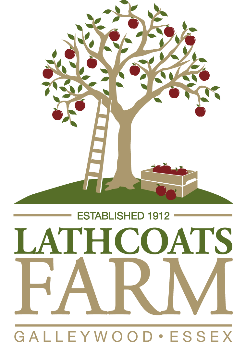 Please tick what you would like to order and the amount needed:Name: Address: Contact Number: Email: Date order is required: What is the special occasion? What wording would you like (Limited to 28 characters) : When completed or if you have any queries please send email to info@eapples.co.uk We will send a quote on receiving a request within 7 working days.Apple juice large (1L)Number: Apple juice small (33cl)Number: Sparkling cider (75cl)Number: 